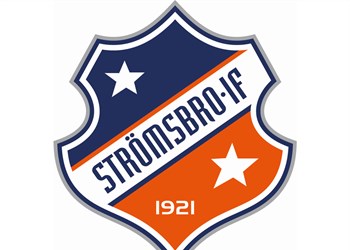 Strömsbro IF J18 Styrka – HemmaUppvärmning: Komplett rörlighet 3 x 10Rotation med klubba på skulderbladen (Kontrollera knäna) 3 x 20Knäböj med klubba ovanför huvudet på raka armar (Klubban får aldrig vara framför knäna) 3 x 10Liggandes på rygg, klubba i knäveck, streck ut ben + fot 3 x 10 per benPass 1: Vanliga armhävningar 3 x 20Armhävningar skorpion 3 x 20Jägarvila 3 x 3 minuterEnbensböj 3 x 10 per benUtfallsteg 5 riktningar x 5 per benVadpress 3 x 20Plankan 3 x 2 minVanliga situps 3 x 20Pass 2:Bred armhävningar 3 x 20Armhävning åt sidorna 3 x 20Utfallssteg 3 x 20 per benUpphopp 3 x 20Ryggresning 3 x 20Sidoplanka 3 x 1 min per sidaKorta situps 3 x 20 Sittandes rotation (mage) 3 x 20Pass 3: Smala armhävningar 3 x 20Armhävningar på knogarna 3 x 10Burpees 3 x 10Enbensupphopp 3 x 10 per benKnäböj 3 x 20Ryggliggandes med raka ben 1 dm ovanför marken 3 x 2 minFällkniv 3 x 10Sidositups 3 x 20 per sida